Student Name	Student NumberAWARDS AND PRIZESList a maximum of 6 scholarships, fellowships, prizes and other academic or professional awards you have received and think would be the most pertinent to the adjudication of your application.PUBLICATIONS AND PRESENTATIONSList a maximum of 6 publications, presentations, posters or other significant work submitted to an external organization not related to your thesis (eg. a consulting report). List these works in the referencing style for your discipline.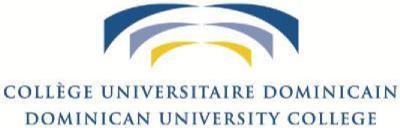 20__-20__ONTARIO GRADUATE SCHOLARSHIP PROGRAMAwards /PublicationsNameSourceYear AwardedDuration (Months)ValueUse an * to indicate a refereed work. You may list works for which you are a co-author